 CITY OF FORT VALLEY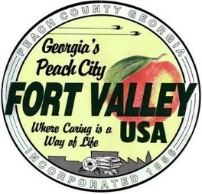    APPLICATION FOR EVENTS PERMIT                                    Complete the following application, provide event layout, and return to the City Administrator. Please submit a $100 fee with this application. Application submission does NOT constitute event approval.  Approved applicants will be notified and must attend a mandatory event meeting.All Organizations: Must complete the Background Check - Fee is $20. APPLICATION FOR THE FESTIVAL PARK   			Application date:  ____________________Name of Event: ___________________________________________________________First Choice Event Date:________________________	Second Choice Event: _________________________Contact information (phone or email address for our website for people to call for more information. How would you like this event listed on the website?__________________________________________________Type of Event:   Run_______,   Walk _______,    Performance _______,   Festival _______,   Other______ ***  Other (Specify) _____________________________________________________________________________Start Time of Event: __________________________________________________________________ A.M. or P.M. Do you want Police present before event start time?  ***   Yes, _____    No, _____If so, what time would you like Police to report? ___________________________________.Actual End Time of Event: __________________________________________  A.M. or P.M. These times are used to estimate City services and should be accurate at application submittal. Changes to these times will require approval from the City Administrator. Name of Person/Organization Making Application: Name:________________________________________________________________________________________ Primary Phone Number: _______-_______-________ Secondary Phone Number: _______-_______-_________Residence Address:______________________________________________________________________________________Residence Address:______________________________________________________________________________Email :  _______________________________________________________________________________Will Beer, Wine, and or Other Alcoholic Beverages be served?    *** Yes,____      No, _____Who will hold the permit? ________________________________________________________________________***Please be specific and include deliveries and set-up. ***  If it is the day before the actual event, please enter the following information.Set-up Time:  ______________________, Day: _____________, Month: _____________, Date:____, Year: 202____Estimated number of Attendees:  __________________________________________________________________Estimated number of Vendors:  ____________________________________________________________________Estimated number of Performers:  	_________________________________________________________________Estimated number of Vehicles:  ____________________________________________________________________Event Organizer (Must be an individual who is responsible for the event.)Name:________________________________________________________________________________________Primary Phone Number: _________-________-________ Secondary Phone Number: ________-_______-________Residence Address:______________________________________________________________________________                                                                                                                                                                                     		  City                                                                    State                       		      Zip Code                                                                             Business Address:_______________________________________________________________________________                                  City                                                                      State                                                                            Zip CodeEmail :  _____________________________________________________________________Name of Organization:___________________________________________________________________________Non-Profit?  ***	Yes:  ____   No: ____Is purposed event to be held by, on behalf of , or for any person other than applicant?  ***  Yes,____    No,_____ Describe the event and state the purpose or objective of the proposed event (attach additional sheets as needed. ____________________________________________________________________________________________________________________________________________________________________________________________________________________________________________________________________________________________________________________________________________________________________________________What street closures are needed?  NO STREETS MAY BE CLOSED WITHOUT APPROVAL FROM THE CITY, ANY STATE OR  COUNTY ROUTES REQUIRES APPROPRIATE DOT APPROVAL (Please attach a drawing or map of area.) __________________________________________________________________________________________________________________________________________________________________________________________Proposed layout of event:  (Please attach a drawing or map of area.) Mark off any areas that should be coned off or closed for special needs, parking or vendor loading area.)_________________________________________________________________________________________________________________________________________________________________________________________________________________________________________Describe the event equipment included in layout (tents, tables, chairs, stages, inflatables, trailers, kids ride, etc.)  (Note:  The City does not provide equipment.) No items may be driven into the park. No vehicles allowed in the park at any time. _________________________________________________________________________________________________________________________________________________________________________________________________________________________________________________________________________Check all that applies:  Electricity Required   ***   Yes, ____ No, _____Do you plan to use amplified sound?  ***  Yes, ____ No, _____Please detail sound system requirements:  ____________________________________________________________________________________________________________________________________________________________________________________________________________________________________________________I have carefully read and will abide by the foregoing Application and Special Event Policies and I, swear that statements I made therein are true and correct to the best of my knowledge and belief. (Signature is required before approval will be granted.)(Print) ________________________________________________                 Name of Person Making Application___________________________________________		            Date:  ____________________________(Signature) of Person Making Application					   ***ALL SIGNATURES REQUIRED FOR APPROVAL***								Date Received:_____________________ Approved____ Denied____ Staff Required, Staff Hours _______________________________________________________ Denied Conditions:____________________________________________________________________________________________________________________________________________ Approved Conditions: __________________________________________________________________________________________________________________________________________________________				Chief of Police A.B. Evans Date Received:_____________________ Approved____ Denied____ Staff Required, Staff Hours _______________________________________________________ Denied Conditions:____________________________________________________________________________________________________________________________________________ Approved Conditions: _____________________________________________________________________________________________________________________________________________________________________				Vernon Kendrick, Public Works DirectorDate Received:_____________________ Approved____ Denied____ Staff Required, Staff Hours _______________________________________________________ Denied Conditions:____________________________________________________________________________________________________________________________________________ Approved Conditions: __________________________________________________________________________________________________________________________________________________________________				James A. Woods, City Administrator______________________________________________________________________________Festival Park User FeesThe Following fees are (Per-Day) unless otherwise stated:Non-Profit/Non-FundraisingDOWNTOWNCITY SQUARE GAZEBO(User Fee $0.00 NO CHARGE)CHECK FOR AVAILABLE DATE(S).Non-Profit/Non-FundraisingPavilion Only-$200RV Part Only-$250Both-$300Non-Profit/FundraisingPavilion Only-$400RV Part Only-$500Both-$600For Profit OrganizationPavilion Only-$800RV Part Only-$1,000Both-$1,200RV Hook-Up Usage$300 for entire week$200 for Friday/SaturdayAll Organizations: $100 refundable key/clean-up depositAll Organizations: Background Check Fee-$20***Organization requesting use of facilities for 3 or more consecutive days shall pay a fee equal to %75 of the above fees per additional day. ***